Exploring  Nursing's Global Impact Organizations, Communities, and the Global Healthcare Landscapehttps://youtu.be/2rfRk_mTf7MContributing to Service Within Organizations and CommunitiesNursing's Global Impact: As I approach the culmination of my nursing journey and attain my BSN degree, I ponder how my nursing practice can contribute to my organization and community. Nursing is not just a profession; it's a commitment to serving others with compassion and dedication. In the context of my organization, I envision contributing by fostering a culture of continuous improvement.By engaging in evidence-based practice and actively participating in quality improvement initiatives, I can help enhance patient outcomes and streamline clinical processes. Collaborating with interdisciplinary teams to implement patient-centered care plans and utilizing my nursing expertise to mentor and guide novice nurses would also be crucial in elevating the standards of care within the organization.My nursing practice can extend its impact within the community through various avenues. One approach is to engage in health promotion and education campaigns. I can empower individuals to make informed decisions about their health and well-being by organizing workshops, seminars, and community health fairs. This aligns with the nursing principle of holistic care, which emphasizes preventive measures and therapeutic interventions. Furthermore, I aspire to contribute to underserved populations by volunteering at local clinics or shelters, ensuring that even the most vulnerable community members can access quality healthcare services.Nursing's Global Impact: Global Impact of Nursing Areas of Interest and Professional Development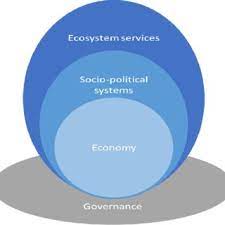 As I contemplate my nursing areas of interest and future professional development, I am acutely aware of the potential global implications. As a profession, nursing is intricately connected to the broader global healthcare landscape. One of my areas of interest lies in nursing informatics. The increasing reliance on technology and data-driven decision-making in healthcare calls for nurses who are well-versed in managing and interpreting health information systems.By specializing in nursing informatics, I can contribute to developing and implementing efficient electronic health record systems that transcend geographical boundaries. This can lead to improved patient outcomes, reduced medical errors, and better continuity of care within my organization and across international healthcare networks.Moreover, my passion for public health nursing prompts me to consider the broader global health challenges. Infectious diseases, health disparities, and the effects of climate change are issues that transcend national borders. By pursuing advanced education and training in public health, I can equip myself with the skills to address these pressing challenges on a global scale. Whether participating in vaccination campaigns, advocating for equitable healthcare policies, or conducting research to identify health trends, my efforts could improve health outcomes worldwide.Nursing's Global Impact: Foundational Concepts: Expanding Roles of NursesOne of the opening concepts that profoundly resonates with me is the expanding roles of nurses in healthcare. Usually, nurses were primarily seen as caregivers at the bedside. However, contemporary nursing practice encompasses diverse parts that extend far beyond the infirmary walls. One area that stands out is the role of nurses as healthcare advocates and educators. In an era where health literacy is crucial, nurses can bridge the gap between complex medical information and patients' understanding.By providing clear explanations, offering expressive support, and involving patients in shared decision-making, Nursing's Global Impact can empower individuals to participate in their care actively. This advocacy and education extend to the community, where nurses can collaborate with local governments to address health disparities and promote wellness.Also, the concept of nurses as bests and change agents is pivotal. Nursing's Global Impact management is not limited to managerial positions; it encompasses the ability to influence policy changes, drive quality upgrading initiatives, and inspire colleagues to embrace innovation. By assuming leadership roles, nurses can shape the future of healthcare distribution, advocating for patient-centered models and evidence-based practices. This expanded leadership role is particularly relevant globally as healthcare schemes grapple with the need for sustainable and patient-focused solutions.Conclusion to Nursing's Global ImpactIn conclusion, as I am on the verge of implementing my BSN degree, I am filled with expectations for the diverse ways my nursing destiny will unfold. The possibilities are inspiring and humbling, from causative to my group and community through more excellent care practices to impacting global healthcare through specialized areas of interest.As I reflect on the expanding roles of nurses, I am reminded of the transformative potential inherent in our profession. By accepting these roles, I can become an agent of change within my direct sphere and in the broader world of healthcare. As I embark on this next phase of my nursing journey, I am committed to embracing continuous private and professional development driven by sympathy, support, and fineness.References to Nursing's Global ImpactCDC (2019). CDC - Global Health. [online] CDC. Available at: https://www.cdc.gov/globalhealth/index.html.World Health Organization (2020). State of the World’s Nursing Report - 2020. [online] www.who.int. Available at: https://www.who.int/publications/i/item/9789240003279.